Sanborn Regional Middle SchoolMonday, March 11, 2019 ~ Today is a “D” Day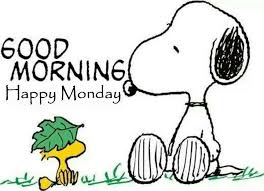 ANNOUNCEMENTS:   FRIDAY, MARCH 15 – PROFESSIONAL STAFF WORKSHOP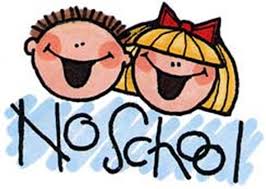 AFTER-SCHOOL ACTIVITIES:Monday, March 11 -  PLAY REHEARSAL – SRMS	2:30-4:00UPCOMING DATES:Tuesday, March 12 – PLAY REHEARSAL – SRMS	2:30-4:00Tuesday, March 12 – INTRAMURALS – STUDENTS	2:30-3:30Wednesday, March 13 – JAZZ BAND MEETS – SRHS	4:00-5:30Wednesday, March 13 – BOOSTER MEETING – SRMS LIBRARY	7:00Thursday, March 14 – PLAY REHEARSAL – SRMS	2:30-4:00Thursday, March 14 – INTRAMURALS – STUDENTS/TEACHERS	2:30-3:30Friday, March 15 – HONORS BAND FESTIVALMonday, March 18 – PLAY REHEARSAL – SRMS	2:30-4:00Tuesday, March 19 – INTRAMURALS – STUDENTS	2:30-3:30Tuesday, March 19 – PLAY REHEARSAL – SRMS	2:30-4:00Wednesday, March 20 – JAZZ BAND MEETS – SRHS	4:00-5:30Thursday, March 21 – INTRAMURALS – STUDENTS/TEACHERS (last day)	2:30-3:30Friday, March 22 – BOOSTERS-SPONSORED DANCE – GRADES 6-8 – SRMS	7:00-9:00SANBORN REGIONAL HIGH SCHOOL GRADUATION DATE SET:  FRIDAY, JUNE 7, 2019